This LTP demonstrates the progression and curriculum offer for the core of learners within the identified year group. MTPs, that can be viewed and discussed upon request, provide in depth details for the full range of St Hugh’s learners. LTP relates to the development of writing skills and coverage of genres. See MTPs for the development of speaking and listening and reading skills.Targets from guided and individual reading and spelling sessions and the St Hugh’s SPAG Development Programme should be supported and developed through each unit.The above LTP demonstrates the progression and curriculum offer for the core of learners within the identified year group. Students will not be taught directly from accreditation specifications.MTPs, that can be viewed and discussed upon request, provide in depth details for the full range of St Hugh’s learners. LTP relates to the development of writing skills and coverage of genres. See MTPs for the development of speaking and listening and reading skills.Targets from guided and individual reading and spelling sessions and the St Hugh’s SPAG Development Programme should be supported and developed through each unit.The above LTP demonstrates the progression and curriculum offer for the core of learners within the identified year group. Students will not be taught directly from accreditation specifications.MTPs, that can be viewed and discussed upon request, provide in depth details for the full range of St Hugh’s learners. LTP relates to the development of writing skills and coverage of genres. See MTPs for the development of speaking and listening and reading skills.Targets from guided and individual reading and spelling sessions and the St Hugh’s SPAG Development Programme should be supported and developed through each unit.The above LTP demonstrates the progression and curriculum offer for the core of learners within the identified year group. Students will not be taught directly from accreditation specifications.MTPs, that can be viewed and discussed upon request, provide in depth details for the full range of St Hugh’s learners. LTP relates to the development of writing skills and coverage of genres. See MTPs for the development of speaking and listening and reading skills.Targets from guided and individual reading and spelling sessions and the St Hugh’s SPAG Development Programme should be supported and developed through each unit.KS3 LTP for :KS3 LTP for :KS3 LTP for :Y7Y8Y9Autumn 1Key area of understandingTheme - SpooksDescription (character)Story mappingRhymeTheme - How Things ChangeDescription (character and setting)Story endingsTheme - Stories to Make You ThinkAuthor studyFormal letterCartoon story boardAutumn 1Knowledge & skills developmentRecognise and begin to write the basic features of each genreConvey information using simple sentences, adding simple detail and some punctuationStory mapping - create a visual story map of 3+ main eventsRhyme -  Recognise rhyming couplets and suggest simple rhyming pairsRecognise and write the basic features of each genreWrite independent sentences, mostly punctuated correctly that include simple adjectives and connectives. Writing has a beginning, middle and end Invent a new ending to a story, with understanding of themeRecognise and write features of each genreWrite independent sequenced sentences, mostly punctuated correctly that include simple adjectives and connectives. Use of question and exclamation marks with some support. Writing has a beginning, middle and end, is mostly the correct tense and use of expanded noun phrasesAuthor study - Recognise similarities and differences across texts, for example, recurring themesCartoon story board - Sequence of events. Use of speech bubblesAutumn 2Key area of understandingTheme - SpooksInstructionsNon-chronological report (investigation)PlayscriptTheme - How Things ChangeNon-chronological report (explanation)Newspaper reportBalanced argumentTheme - Stories to Make You ThinkStory – characterisation, problem and resolutionChronological report - diaryBalanced argumentAutumn 2Knowledge & skills developmentRecognise and begin to write the basic features of each genreConvey information using simple sentences, adding simple detail and some punctuationRecognise and write the basic features of each genreWrite independent sentences, mostly punctuated correctly that include simple adjectives and connectives. Writing has a beginning, middle and end   Recognise and write features of each genreWrite independent sequenced sentences, mostly punctuated correctly that include simple adjectives and connectives. Use of question and exclamation marks with some support. Writing has a beginning, middle and end, is mostly the correct tense and use of expanded noun phrasesProblem and resolution -  Invent an alternative problem related to a familiar story and suggest a resolution . Create a plan before writingSpring 1Key area of understandingTheme - Where Shall we go?Create a planNon-chronological report (review)Formal letterTheme - Places We BelongAuthor studyBook reviewDescription (character)Problem and resolutionTheme - Water, Water EverywhereDescription (character and setting)Story mappingSpring 1Knowledge & skills developmentRecognise and begin to write the basic features of each genreConvey information using pictures/phrases/short sentences/label a diagramRecognise and write the basic features of each genreConvey information using simple sentences, adding simple detail and some punctuationAuthor study - Recognise similarities and differences across texts, for example, recurring themesProblem and resolution - Invent an alternative problem related to a familiar story and suggest a resolutionRecognise and write features of each genreWrite independent sequenced sentences, mostly punctuated correctly that include simple adjectives and connectives. Use of question and exclamation marks with some support. Writing has a beginning, middle and end, is mostly the correct tense and use of expanded noun phrases. Story mapping - Suggest events to create a visual story map for the beginning, middle and end of the play/storySpring 2Key area of understandingTheme - Where Shall we go?Description (setting)Chronological report (diary)Problem and resolution (adventure story)Theme - Places We BelongPoetry (performance)Chronological report (diary)Theme - Water, Water EverywhereInstructionsNewspaper reportSpring 2Knowledge & skills developmentRecognise and begin to write the basic features of each genreConvey information using pictures/phrases/short sentences/label a diagramProblem and resolution - Suggest an alternative resolution to a problem encountered in a textRecognise and write the basic features of each genreConvey information using simple sentences, adding simple detail and some punctuationPoetry – Alter an element of a familiar poem. Recite a simple four line rhyme/poem by heart and join in with the rendition of a short rhyme/poemRecognise and write features of each genreWrite independent sequenced sentences, mostly punctuated correctly that include simple adjectives and connectives. Use of question and exclamation marks with some support. Writing has a beginning, middle and end, is mostly the correct tense and use of expanded noun phrases. Summer 1Key area of understandingTheme - What’s for Tea?Planning following group discussionAuthor studyNon-chronological report (review)Theme - Around the WorldDescription (setting)PlayscriptTheme - War & ChildrenPoetry (pre-1914) – presentationDescription (character and setting)Persuasion (propaganda poster)Summer 1Knowledge & skills developmentRecognise and begin to write the basic features of each genreConvey information using pictures/phrases/short sentences/label a diagram. Include a noun with an adjectivePlanning - Give a simple viewpoint about an experience. Add their opinion to a discussion. Listen and respond to peersAuthor study - Recognise simple similarities and differences across textsRecognise and write the basic features of each genreConvey information using simple sentences, adding simple detail and some punctuationRecognise and write features of each genreWrite independent sequenced sentences, mostly punctuated correctly that include simple adjectives and connectives. Use of question and exclamation marks with some support. Writing has a beginning, middle and end, is mostly the correct tense and use of expanded noun phrases. Use of some co-ordination and subordination, e.g. but, when, becausePoetry - Create a new verse of a familiar poem. Recite a rhyme/poem by heartSummer 2Key area of understandingTheme - What’s for Tea?Poetry (nonsense poems and tongue twisters)InstructionsPersuasion (advert)Theme - Around the WorldNon-chronological report (explanation)Informal letterTheme - War & ChildrenNon-chronological report (leaflet)StorySummer 2Knowledge & skills developmentRecognise and begin to write the basic features of each genreConvey information using pictures/phrases/short sentences/label a diagram. Include a noun with an adjectiveRecognise and write the basic features of each genreConvey ideas using simple sentences, adding simple detail and some punctuation (capital letters and full stops with support), following oral rehearsal. Include ‘and’ to join words and clauses and exclamation and question marks with supportRecognise and write features of each genreWrite independent sequenced sentences, mostly punctuated correctly that include simple adjectives and connectives. Use of question and exclamation marks with some support. Writing has a beginning, middle and end, is mostly the correct tense and use of expanded noun phrases. Use of some co-ordination and subordination, e.g. but, when, becauseStory - Create a plan before writing. Invent an alternative problem related to a familiar story and suggest a resolutionKS4 GCSE trajectory LTP for : KS4 GCSE trajectory LTP for : Y10Y11Autumn 1Key area of understandingTheme - MacbethPoetry – theme and the portrayal of feelings (English literature paper 2 – love & relationships poetry)Use of informal and formal language, standard English and historical content (English literature paper 2)                           Theme - Detectives. ELC Entry 3 (alongside GCSE pathway):Chronological report (recount)GCSE specific – English literature paper 2 (A Christmas Carol) PlayscriptAutumn 1Knowledge & skills developmentPoetry - Give an opinion to answer a question using appropriate language (PEE) Paper 2 - Appropriate layout and punctuation. Sequenced ideas. Accurate tense. Includes a question, exclamation and command, commas in a list and punctuated correctly, extends sentences with a wide variety of connectives and includes fronted adverbials. Balances and maintains a viewpoint, scene description/narration and includes bracketsELC:Recount - Introduction which draws in the reader and sentences grouped into well-sequenced paragraphs, making clear links between each and includes detailed, engaging and interesting information-points made and developed. Past tense, chronological order, includes vital details and specific names. Events described as the writer believed they occurred. Conjunctions to add and explain ideas and denote the passage of time. Includes a summary with the most important informationGeneral -  Draft work prior to writing. Use ambitious vocabulary for effect and style. Use complex sentence structures. Show understand reason for writing/audience. Use a range of punctuation. Edit and proof read writing. Use a variety of connectives – to add ideas, to compare and contrast. Make a developed point about an aspect of the text and give a reasonGCSE:Playscript - Appropriate layout and punctuation. Sequenced ideas. Accurate tense. Includes a question, exclamation and command, commas in a list and punctuated correctly. Extends sentences with a wide variety of connectives and includes fronted adverbials. Balances and maintains a viewpoint, scene description/narration and includes bracketsGeneral - Select vocabulary, grammar, form and structural and organisational features judiciously to reflect audience, purpose and context. Use language imaginatively and creatively. Maintain a consistent point of view. Maintain coherence and consistency. Select, organise and emphasise facts, ideas and key points. Cite evidence and quotation effectively and pertinently to support views. Create emotional impact. Use language creatively, imaginatively and persuasivelyAutumn 2Key area of understandingTheme - MacbethBalanced argument PersuasionTheme - Detectives. ELC Entry 3 (alongside GCSE pathway):Newspaper reportGCSE specific – English literature papers 1 & 2PoetryAutumn 2Knowledge & skills developmentBalanced argument - Title, opening statement describes the issue, all facts, no opinion. For and against paragraphs are well-organised and start with a view which is elaborated onPersuasion - Use of simple present tense. Opening statement/title with exaggerated point of view, variety of powerful adjectives, metaphors and similesELC:Newspaper report - Catchy headline from effective word play. Consistent tense and third person throughout. Introductory paragraph and chronologically ordered facts, not opinions with an effective summary which relates to the present. Quotes from eye-witness reportsGeneral - Draft work prior to writing. Use ambitious vocabulary for effect and style. Use complex sentence structures. Show understand reason for writing/audience. Use a range of punctuation. Edit and proof read writing. Use a variety of connectives – to add ideas, to compare and contrast. Make a developed point about an aspect of the text and give a reasonGCSE:Poetry - Give an opinion to answer a question using appropriate language (PEE) Include an explanation of significance/the effect on the reader/why the writer has used this technique including appropriate language (PEAL)General - Select vocabulary, grammar, form and structural and organisational features judiciously to reflect audience, purpose and context. Use language imaginatively and creatively. Maintain a consistent point of view. Maintain coherence and consistency. Select, organise and emphasise facts, ideas and key points. Cite evidence and quotation effectively and pertinently to support views. Create emotional impact. Use language creatively, imaginatively and persuasivelySpring 1Key area of understandingTheme – Leisure.  ELC Entry 3 (alongside GCSE pathway):Non-chronological reportGCSE specific – English language paper 2 (non-fiction)Theme - Heroism. ELC Entry 3 (alongside GCSE pathway):Short storyGCSE specific – RevisionSpring 1Knowledge & skills developmentELC: Non-chronological report - Title. Introduction which draws in the reader and sentences grouped into well-sequenced paragraphs, making clear links between each and includes detailed, engaging and interesting information. Includes a summary with the most important information and opinion is maintained throughoutGeneral -  Draft work prior to writing. Use complex sentence structures. Show understand reason for writing/audience. Use a range of punctuationGCSE:  	Select vocabulary, grammar, form and structural and organisational features to reflect audience, purpose and context. Use language imaginatively and creatively. Maintain a consistent point of viewELC: Short story -  Effective planning. Literary devices used from the study of the genre. Powerful adjectives to describe the characters, setting and atmosphere (showing sentences). Use of a wide range of connectives. Balanced use of action, dialogue and description. Coherent links between paragraphs with a dramatic resolutionGeneral -  Draft work prior to writing. Use ambitious vocabulary for effect and style. Use complex sentence structures. Show understand reason for writing/audience. Use a range of punctuation. Edit and proof read writing. Use a variety of connectives – to add ideas, to compare and contrast. Make a developed point about an aspect of the text and give a reason. Organise writing clearly. Use standard EnglishGCSE:Poetry - Give an opinion to answer a question using appropriate language (PEE) Include an explanation of significance/the effect on the reader/why the writer has used this technique including appropriate language (PEAL)General - Select vocabulary, grammar, form and structural and organisational features judiciously to reflect audience, purpose and context. Use language imaginatively and creatively. Maintain a consistent point of view. Maintain coherence and consistency. Select, organise and emphasise facts, ideas and key points. Cite evidence and quotation effectively and pertinently to support views. Create emotional impact. Use language creatively, imaginatively and persuasively. Use rhetorical devices (questions, antitheses and parentheses)Spring 2Key area of understandingTheme – Leisure.  ELC Entry 3 (alongside GCSE pathway):PersuasionGCSE specific – English language paper 2 (non-fiction)Theme - Heroism. ELC Entry 3 (alongside GCSE pathway):Short storyGCSE specific – RevisionSpring 2Knowledge & skills developmentELC: Persuasion - Use of simple present tense. Opening statement/title with exaggerated point of view, variety of powerful adjectives, metaphors and similes. Each persuasive word/phrase elaborated on. Catchy slogan (use of word play). Writing plays on the emotions of the reader. Use of rhetorical questions and statistical examplesGeneral -  Draft work prior to writing. Use complex sentence structures. Show understand reason for writing/audience. Use a range of punctuationGCSE:  	General - Select vocabulary, grammar, form and structural and organisational features to reflect audience, purpose and context. Use language imaginatively and creatively. Maintain a consistent point of viewELC: Short story -  Effective planning. Literary devices used from the study of the genre. Powerful adjectives to describe the characters, setting and atmosphere (showing sentences). Use of a wide range of connectives. Balanced use of action, dialogue and description. Coherent links between paragraphs with a dramatic resolutionGeneral -  Draft work prior to writing. Use ambitious vocabulary for effect and style. Use complex sentence structures. Show understand reason for writing/audience. Use a range of punctuation. Edit and proof read writing. Use a variety of connectives – to add ideas, to compare and contrast. Make a developed point about an aspect of the text and give a reason. Organise writing clearly. Use standard EnglishGCSE:Poetry - Give an opinion to answer a question using appropriate language (PEE) Include an explanation of significance/the effect on the reader/why the writer has used this technique including appropriate language (PEAL)General - Select vocabulary, grammar, form and structural and organisational features judiciously to reflect audience, purpose and context. Use language imaginatively and creatively. Maintain a consistent point of view. Maintain coherence and consistency. Select, organise and emphasise facts, ideas and key points. Cite evidence and quotation effectively and pertinently to support views. Create emotional impact. Use language creatively, imaginatively and persuasively. Use rhetorical devices (questions, antitheses and parentheses)Summer 1Key area of understandingTheme - Gothic Horror. ELC Entry 3 (alongside GCSE pathway):Setting and creating suspenseGCSE specific – English literature paper 2 (Blood Brothers) & English language paper 1 (exploring creative writing)Chronological report (diary)Summer 1Knowledge & skills developmentELC:Suspense story - Create a plan. Vocabulary matches the theme and use of a wide variety of adjectives to describe characters, setting and atmosphere. Coherent links between paragraphs. An effective ending and the use of correctly punctuated speech. Variety of literary and linguistic devices used to build tensionGeneral -  Draft work prior to writing. Use ambitious vocabulary for effect – imagery, humour, irony. Use complex sentence structures. Show understand reason for writing/audience. Use a range of punctuationGCSE:Chronological report - Introduction sets the scene and engages the reader. Use of personal pronouns, time conjunctions, informal language maintained. Use of adventurous vocabulary and colloquialisms/dialect. Tense changes used to effect. Detailed description of feelings and opinions. Use of inverted commas for direct speech. Organised into coherent paragraphs with a closing paragraph which summarises and includes a cliff hangerGeneral - Select vocabulary, grammar, form and structural and organisational features judiciously to reflect audience, purpose and context. Use language imaginatively and creatively. Maintain a consistent point of view. Maintain coherence and consistency. Select, organise and emphasise facts, ideas and key pointsSummer 2Key area of understandingGCSE specific – English literature paper 2 (Blood Brothers and unseen poetry) & English language paper 1 (exploring creative writing)Balanced argumentSummer 2Knowledge & skills developmentGCSE: Balanced argument - Title, opening statement describes the issue, all facts, no opinion. For and against paragraphs are well-organised and start with a view which is elaborated on. Third person and use of a variety of discursive phrases. Includes connective adverbials to link points (e.g. therefore) and to move on (e.g. however). Summary of the main points and ends with own opinion/a questionPoetry - Include an explanation of significance/the effect on the reader/why the writer has used this technique including appropriate language (PEAL)General - Select vocabulary, grammar, form and structural and organisational features judiciously to reflect audience, purpose and context. Use language imaginatively and creatively. Maintain a consistent point of view. Maintain coherence and consistency. Select, organise and emphasise facts, ideas and key pointsKS4 Entry level trajectory LTP for :KS4 Entry level trajectory LTP for :Y10Y11Autumn 1Key area of understandingTheme – Macbeth (AQA unit awards)Newspaper reportPoetryUse of informal and formal language, standard English and historical contentTheme - DetectivesDescription (character)Chronological report (recount)Autumn 1Knowledge & skills developmentNewspaper report –  Headline appropriate to the subject. Chronologically ordered facts/events and use of time conjunctions. Names have capital lettersPoetry –  Give opinion simply to answer the question/retrieve simple information from the text. Use appropriate sentence startsLanguage -  Appropriate layout and punctuation. Sequenced ideas, including description of setting. Accurate tense. Includes a question, exclamation and command, commas in a list and punctuated correctlyDescription (character) -  Use a range of powerful adjectives. Use a range of language techniques, e.g. similes, personification, metaphorsChronological report (recount) -  Introduction and sentences grouped into sequenced paragraphs. Past tense and chronological order. Includes vital details and specific names. Includes a summary with the most important informationGeneral - Add information to a table. Draft work prior to writing. Use vocabulary for effect. Show understand reason for writing/audience. Use a range of punctuation. Edit and proof read writing. Use a variety of connectives. Make a point about an aspect of the text and give a reasonAutumn 2Key area of understandingTheme – Macbeth (AQA unit awards)Story openingBalanced argumentPersuasion Theme - DetectivesNewspaper reportInformative posterAutumn 2Knowledge & skills developmentStory opening –  Build a simple description including simple expanded noun phrases. Use imagery from the five sensesBalanced argument –  Title, opening statement to describe issue, third person, separated statements for and against and use of discursive phrasesPersuasion -  Use of simple present tense. Connectives used to extend point of view. Variety of adjectives, catchy slogan (use alliteration) and use of persuasive phrasesNewspaper report –  Catchy headline with the use of alliteration/rhyme. Consistent tense and third person throughout. Introductory paragraph and chronologically ordered facts, not opinions with an effective summary. Quotes from eye-witness reportsInformative poster -  Use of simple present tense, variety of powerful adjectives to describe the person. Writing plays on the emotions of the reader and includes interesting facts. Effective, eye-catching layoutGeneral - Add information to a table. Draft work prior to writing. Use vocabulary for effect. Show understand reason for writing/audience. Use a range of punctuation. Edit and proof read writing. Use a variety of connectives. Make a point about an aspect of the text and give a reasonSpring 1Key area of understandingTheme – LeisureFormal letterTheme – HeroismCartoon story boardChronological report (recount)Spring 1Knowledge & skills developmentFormal letter -  Appropriate layout. A range of sentence structures organised into paragraphs. The use of formal language, including formal sentence openers and a balanced viewpointGeneral -  Add information to a table. Draft work prior to writing. Use vocabulary for effect. Show understand reason for writing/audience. Make a point about an aspect of the text and give a reasonCartoon story board -  Appropriate sequencing, captions, use of thought and speech bubbles and sound effects. Compare the punctuation of direct speech with that in a cartoonChronological report (recount) -  Introduction and sentences grouped into sequenced paragraphs with detailed, engaging and interesting information. Past tense and chronological order. Includes vital details and specific names. Conjunctions used to add information and the passage of time. Includes a summary with the most important informationGeneral - Add information to a table. Draft work prior to writing. Use vocabulary for effect. Show understand reason for writing/audience. Use a range of punctuation. Edit and proof read writing. Use a variety of connectives. Make a point about an aspect of the text and give a reasonSpring 2Key area of understandingTheme – LeisureBalanced argumentPersuasionTheme - HeroismShort storyPoetrySpring 2Knowledge & skills developmentBalanced argument –  Opening statement describes the issue. Includes opinion and for and against paragraphs are separated and start with a view which is elaborated on. First person and use of a variety of discursive phrases. Includes connective adverbials to link points (e.g. therefore) and to move on (e.g. however). Summary of the main pointsPersuasion –  Use of simple present tense. Opening statement/title with exaggerated point of view. Variety of powerful adjectives, metaphors and similes. Each persuasive word/phrase elaborated on. Catchy slogan (use of alliteration and rhyme). Use of imperative verbs. Writing plays on the emotions of the readerGeneral -  Add information to a table. Draft work prior to writing. Use vocabulary for effect. Show understand reason for writing/audience. Make a point about an aspect of the text and give a reasonShort story -  Use of vocabulary matches the theme. Use of a wide range of connectives and noun phrases are extended to describe effectively and develop the reader’s interest. Use of consistent tense, ideas are organised into paragraphs with an effective opening and ending and use of mostly correctly punctuated speechPoetry -  Comment on the content, structure and theme of the poem. Recognise any rhyming patterns and alliterative devicesGeneral – Create a plan before writing. Add information to a table. Draft work prior to writing. Use vocabulary for effect. Show understand reason for writing/audience. Use a range of punctuation. Edit and proof read writing. Use a variety of connectives. Make a point about an aspect of the text and give a reasonSummer 1Key area of understandingTheme - Gothic HorrorCartoon story boardSummer 1Knowledge & skills developmentCartoon story board -  Appropriate sequencing. Captions. Use of thought and speech bubbles and sound effects. Dialogue is limited to that needed to inform the readerGeneral - Create a plan and draft work prior to writing. Use vocabulary for effect. Show understand reason for writing/audience. Use a range of punctuation.  Make a point about an aspect of the text and give a reasonSummer 2Key area of understandingTheme - Gothic HorrorDescription (setting)Story writing (problem and resolution)Summer 2Knowledge & skills developmentDescription –  Use of a variety of adjectives. Short sentences to build tensionStory writing – Use of vocabulary matches the theme. Appropriate sequencing. Use of a wide range of connectives. Use of consistent tense and mostly correctly punctuated speech. Resolution appropriate to problemGeneral - Create a plan and draft work prior to writing. Use vocabulary for effect. Show understand reason for writing/audience. Use a range of punctuation.  Make a point about an aspect of the text and give a reasonKS5 Entry level trajectory LTP for :KS5 Entry level trajectory LTP for :Cycle ACycle BAutumn 1Key area of understandingTheme - ExploringRecountInformal letter (postcard)Non-chronological report (review)Theme – CrimeRecountNewspaper reportInformation posterAutumn 1Knowledge & skills developmentRecount - Introduction and sentences grouped into sequenced paragraphs with detailed, engaging and interesting information. Past tense, chronological order. Includes vital details and specific names. Conjunctions used to add information and the passage of time. Includes a summary with the most important informationInformal letter (postcard) - Appropriate layout. Linked, sequenced sentences with description. The use of informal language and a balanced viewpointNon-chronological report (review) – Opening statement and sentences in present/past tense grouped into sequenced paragraphs with detailed, engaging and interesting information including technical and descriptive vocabulary. Includes a summary with the most important informationGeneral -  Add information to a table. Draft work prior to writing. Use vocabulary for effect and related to the genre. Organise writing clearly. Attempt to use paragraphs. Show understand reason for writing/audience. Use a range of punctuation. Edit and proof read writing. Use a variety of connectives. Make a point about an aspect of the text and give a reasonRecount -  Introduction and sentences grouped into sequenced paragraphs with detailed, engaging and interesting information. Past tense, chronological order and includes vital details and specific names. Conjunctions used to add information and the passage of time. Includes a summary with the most important informationNewspaper report –  Catchy headline with the use of alliteration/rhyme. Consistent tense and third person throughout. Introductory paragraph and chronologically ordered facts, not opinions with an effective summary. Quotes from eye-witness reports.Information poster -  Use of simple present tense, variety of powerful adjectives to describe the person, writing plays on the emotions of the reader and includes interesting facts. Effective, eye-catching layoutGeneral -  Add information to a table. Draft work prior to writing. Use vocabulary for effect and related to the genre. Organise writing clearly. Attempt to use paragraphs. Show understand reason for writing/audience. Use a range of punctuation. Edit and proof read writing. Use a variety of connectives. Make a point about an aspect of the text and give a reasonAutumn 2Key area of understandingTheme - ExploringPersuasionStoryTheme - CrimeCartoon story boardShort storyAutumn 2Knowledge & skills developmentPersuasion - Use of simple present tense. Opening statement/title with exaggerated point of view. Variety of powerful adjectives, metaphors and similes. Each persuasive word/phrase elaborated on. Catchy slogan (use of alliteration and rhyme). Writing plays on the emotions of the reader. Effective layoutStory - Create a plan before writing. Use of vocabulary matches the theme. Use of a wide range of connectives and noun phrases are extended to describe effectively and develop the reader’s interest. Use of consistent tense, ideas are organised into paragraphs with an effective opening and ending and use of mostly correctly punctuated speechGeneral -  Add information to a table. Draft work prior to writing. Use vocabulary for effect and related to the genre. Organise writing clearly. Attempt to use paragraphs. Show understand reason for writing/audience. Use a range of punctuation. Edit and proof read writing. Use a variety of connectives. Make a point about an aspect of the text and give a reasonCartoon story board -  Appropriate sequencing, captions, use of thought and speech bubbles and sound effects. Compare the punctuation of direct speech with that in a cartoonShort story -  Create a plan before writing. Use of vocabulary matches the theme, use of a wide range of connectives and noun phrases are extended to describe effectively and develop the reader’s interest. Use of consistent tense, ideas are organised into paragraphs with an effective opening and ending and use of mostly correctly punctuated speechGeneral -  Add information to a table. Draft work prior to writing. Use vocabulary for effect and related to the genre. Organise writing clearly. Attempt to use paragraphs. Show understand reason for writing/audience. Use a range of punctuation. Edit and proof read writing. Use a variety of connectives. Make a point about an aspect of the text and give a reasonSpring 1Key area of understandingTheme – The Next StepNon-chronological report (application form)Formal letterTheme – MediaRecountPlayscriptSpring 1Knowledge & skills developmentNon-chronological report (application form) – Opening statement and sentences in present/past tense grouped into sequenced paragraphs with detailed, engaging and interesting information including technical and descriptive vocabulary. Includes a summary with the most important informationFormal letter -  Appropriate layout. A range of sentence structures organised into paragraphs, the use of formal language, including formal sentence openers and a balanced viewpointGeneral -  Add information to a table. Draft work prior to writing. Use vocabulary for effect and related to the genre. Organise writing clearly. Attempt to use paragraphs. Show understand reason for writing/audience. Use a range of punctuation. Edit and proof read writing. Use a variety of connectives. Make a point about an aspect of the text and give a reasonRecount –  Title. Introduction with an opening statement and sentences in present tense grouped into sequenced paragraphs with detailed, engaging and interesting information including technical vocabulary. Includes a summary with the most important informationPlayscript -  Appropriate layout and punctuation. Sequenced ideas and accurate tense. Includes a question, exclamation and command, commas in a list and punctuated correctly. Extends sentences with a wide variety of connectives. Balances and maintains a viewpoint and includes scene description/narration and bracketsGeneral -  Add information to a table. Draft work prior to writing. Use vocabulary for effect and related to the genre. Organise writing clearly. Attempt to use paragraphs. Show understand reason for writing/audience. Use a range of punctuation. Edit and proof read writing. Use a variety of connectives. Make a point about an aspect of the text and give a reasonSpring 2Key area of understandingTheme – The Next StepPersuasionInformative poster (prospectus)Theme – MediaPersuasion (poster)Chronological report (diary) Spring 2Knowledge & skills developmentPersuasion -  Use of simple present tense. Opening statement/title with exaggerated point of view. Variety of powerful adjectives, metaphors and similes. Each persuasive word/phrase elaborated on. Catchy slogan (use of alliteration and rhyme). Writing plays on the emotions of the reader. Effective layoutInformative poster (prospectus) -  Use of simple present tense. Variety of powerful adjectives to describe. Writing plays on the emotions of the reader and includes interesting facts. Effective, eye-catching layoutGeneral -  Add information to a table. Draft work prior to writing. Use vocabulary for effect and related to the genre. Organise writing clearly. Attempt to use paragraphs. Show understand reason for writing/audience. Use a range of punctuation. Edit and proof read writing. Use a variety of connectives. Make a point about an aspect of the text and give a reasonPersuasion –  Use of simple present tense. Opening statement/title with exaggerated point of view. Variety of powerful adjectives, metaphors and similes. Each persuasive word/phrase elaborated on. Catchy slogan (use of alliteration and rhyme). Writing plays on the emotions of the reader. Effective layoutChronological report (diary) – Introduction, past tense, personal pronouns, time conjunctions, informal language maintained, detailed description of feelings and opinions and organised into paragraphsGeneral -  Add information to a table. Draft work prior to writing. Use vocabulary for effect and related to the genre. Organise writing clearly. Attempt to use paragraphs. Show understand reason for writing/audience. Use a range of punctuation. Edit and proof read writing. Use a variety of connectives. Make a point about an aspect of the text and give a reasonSummer 1Key area of understandingTheme – New Challenges, New ChoicesInformation researchPersuasion (poster)Theme – The World of WorkPoetryInstructionsSummer 1Knowledge & skills developmentPersuasion –  Use of simple present tense. Opening statement/title with exaggerated point of view. Variety of powerful adjectives, metaphors and similes. Each persuasive word/phrase elaborated on. Catchy slogan (use of alliteration and rhyme). Writing plays on the emotions of the reader. Effective, eye-catching layoutGeneral -  Add information to a table. Draft work prior to writing. Use vocabulary for effect and related to the genre. Organise writing clearly. Attempt to use paragraphs. Show understand reason for writing/audience. Use a range of punctuation. Edit and proof read writing. Use a variety of connectives. Make a point about an aspect of the text and give a reasonPoetry – Recognise rhyming couplets and suggest rhyming pairs. Investigate different rhyming patterns, e.g. AABB, ABABCCInstructions –  Accurate punctuation, including bullet points/numbers. Use of chronological order, present tense and imperative verbs. Use of adverbs, time connectives, headings and sub-headingsGeneral -  Add information to a table. Draft work prior to writing. Use vocabulary for effect and related to the genre. Organise writing clearly. Attempt to use paragraphs. Show understand reason for writing/audience. Use a range of punctuation. Edit and proof read writing. Use a variety of connectives. Make a point about an aspect of the text and give a reasonSummer 2Key area of understandingTheme – New Challenges, New ChoicesNon-chronological report (recount)Chronological report (diary)Theme – The World of WorkFormal letterNon-chronological report (application form)Summer 2Knowledge & skills developmentRecount -  Title, introduction with an opening statement and sentences in present tense grouped into sequenced paragraphs with detailed, engaging and interesting information including technical vocabulary. Includes a summary with the most important information.  Use of adverbs, headings and sub-headingsDiary -  Introduction, past tense, personal pronouns, time conjunctions, informal language maintained, detailed description of feelings and opinions and organised into paragraphsGeneral -  Add information to a table. Draft work prior to writing. Use vocabulary for effect and related to the genre. Organise writing clearly. Attempt to use paragraphs. Show understand reason for writing/audience. Use a range of punctuation. Edit and proof read writing. Use a variety of connectives. Make a point about an aspect of the text and give a reasonFormal letter - Write independent sentences, mostly punctuated correctly that include simple adjectives and connectives. Writing has a beginning, middle and end. Appropriate layout. A range of sentence structures organised into paragraphs and use of formal language Report - Complete a form giving own personal details including full name, date of birth, address and telephone numberGeneral -  Add information to a table. Draft work prior to writing. Use vocabulary for effect and related to the genre. Organise writing clearly. Attempt to use paragraphs. Show understand reason for writing/audience. Use a range of punctuation. Edit and proof read writing. Use a variety of connectives. Make a point about an aspect of the text and give a reason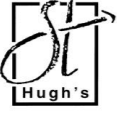 